PENGARUH   OPINI  AUDIT,   PERGANTIAN  MANAJEMEN, UKURAN PERUSAHAAN, DAN AUDIT DELAY TERHADAP VOLUNTARY AUDITOR SWITCHING. (Studi Empiris pada Perusahaan Manufaktur yang Terdaftar di Bursa Efek Indonesia tahun periode 2014-2017)Oleh:	Nama	: Danica Benita Liendy	NIM	: 36189094SKRIPSIDiajukan sebagai salah satu syarat untuk memperoleh gelar Sarjana AkuntansiProgram Studi AkuntansiKonsentrasi Pemeriksaan Akuntansi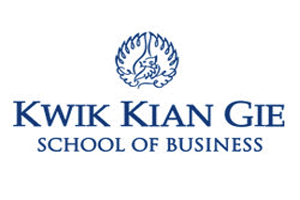 INSTITUT BISNIS dan INFORMATIKA KWIK KIAN GIEJAKARTAAGUSTUS 2019